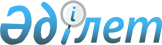 "Орталықтандырылған мемлекеттік сатып алуды бірыңғай ұйымдастырушыны айқындау туралы" Семей қаласы әкімдігінің 2019 жылғы 18 наурыздағы № 450 қаулысының күші жойылды деп тану туралыШығыс Қазақстан облысы Семей қаласының әкімдігінің 2021 жылғы 28 қыркүйектегі № 2044 қаулысы. Қазақстан Республикасының Әділет министрлігінде 2021 жылғы 30 қыркүйекте № 24585 болып тіркелді
      Қазақстан Республикасының "Қазақстан Республикасындағы жергілікті мемлекеттік басқару және өзін-өзі басқару туралы" Заңының 37- бабының 8-тармағына, Қазақстан Республикасының "Құқықтық актілер туралы" Заңының 27 - бабына сәйкес, Семей қаласының әкімдігі ҚАУЛЫ ЕТЕДІ:
      1. "Орталықтандырылған мемлекеттік сатып алуды бірыңғай ұйымдастырушыны айқындау туралы" Семей қаласы әкімдігінің 2019 жылғы 18 наурыздағы № 450 қаулысының (Нормативтік құқықтық актілерді мемлекеттік тіркеу тізілімінде № 5823 тіркелген) күші жойылды деп танылсын.
      2. "Шығыс Қазақстан облысы Семей қаласы әкімінің аппараты" мемлекеттік мекемесі Қазақстан Республикасының заңнамасында белгіленген тәртіппен:
      1) осы қаулының Қазақстан Республикасының Әділет министрлігінде мемлекеттік тіркелуін;
      2) ресми жарияланғанынан кейін осы қаулының Семей қаласы әкімдігінің интернет-ресурсында орналастырылуын қамтамасыз етсін.
      3. Осы қаулының орындалуын бақылау Семей қаласы әкімінің орынбасары Дархан Шомпайұлы Жөргекбаевқа жүктелсін.
      4. Осы қаулы оның алғашқы ресми жарияланған күнінен бастап қолданысқа енгізіледі.
					© 2012. Қазақстан Республикасы Әділет министрлігінің «Қазақстан Республикасының Заңнама және құқықтық ақпарат институты» ШЖҚ РМК
				
      Семей қаласының әкімі 

Б. Байахметов
